ANALISIS PENGARUH VARIABEL-VARIABEL CORPORATE SOCIAL RESPONCIBILITY (CSR) TERHADAP NILAI PERUSAHAAN (STUDI EMPIRIS PADA LAPORAN KEUANGAN PERUSAHAAN TAMBANG YANG TERDAFTAR DI BEI TAHUN 2011-2015)SKRIPSI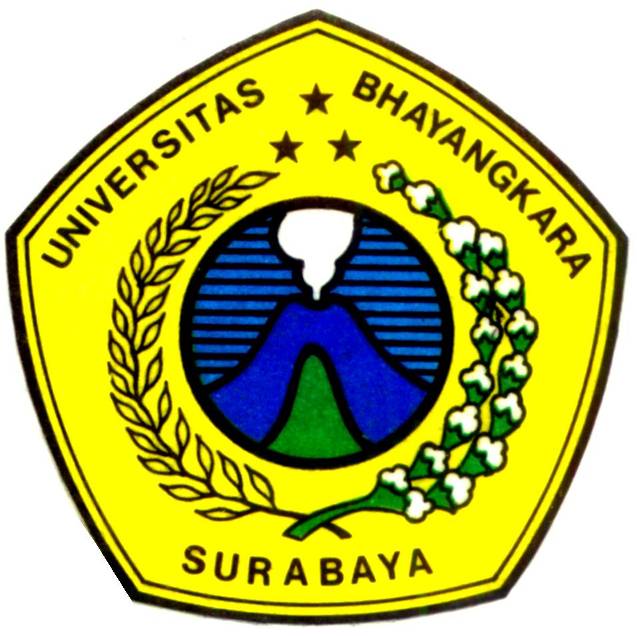 Oleh:ARDIANSYAH SUPRIJADI11023147/FEB/AKFAKULTAS EKONOMI DAN BISNISUNIVERSITAS BHAYANGKARA SURABAYA 2018